    Reporting form - Racist Incidents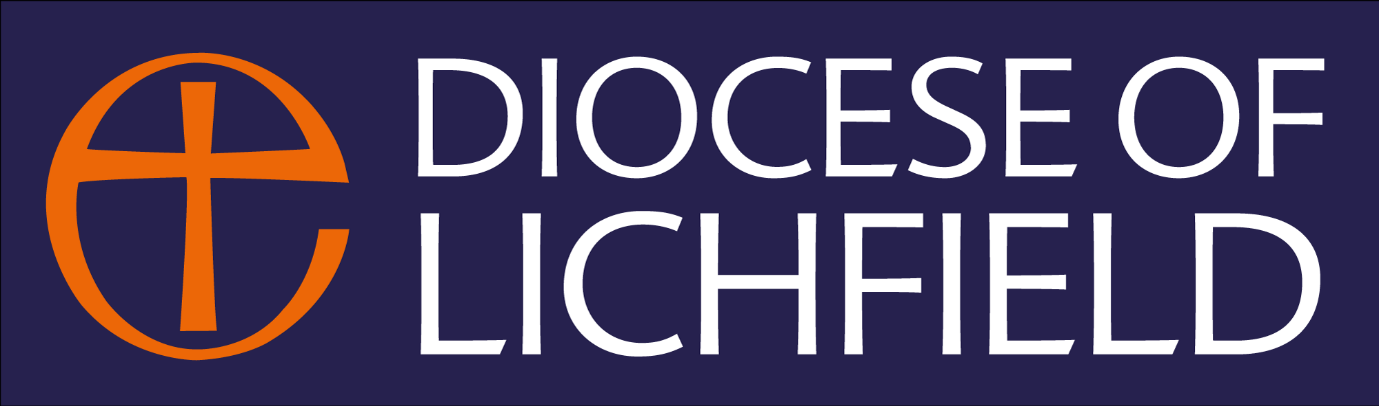 About the IncidentIt takes courage to report a racist incident within the Church and we want to encourage you to give as much detail as possible, so appropriate action can be taken.  As a diocese, we take this matter very seriously and are committed to supporting you during the process.  Please answer the questions below giving as much information where required.DetailsYour Name: Your Address:Post code:Telephone Number:Email:Please tell us how you would like to be contacted: post / phone / email(Please circle or underline your preference)Please return this completed incident form and the monitoring form to Jo Durber, Officer for Governance and HR email: jo.durber@lichfield.anglican.org or the postal address: St Mary's House, The Close, Lichfield, WS13 7LD.Once this form has been received, we undertake to respond to you within 28 days. Tell us if you are the victim or witness?Tell us about the incident in your own words, giving as much detail as possible.Why do you think the incident happened?When did the incident take place?  Please give the time, day and date.Where did it take place (e.g., was it in your home, at a church, online via Facebook etc)?Were there any injuries (e.g., physical, emotional, spiritual etc)? If yes, please describe them.Did any damage to, or defacing of property result from the incident? If yes, please give details.About the victim, please describe yourself or the person that the incident concerns (e.g., how do you know them?).Having reported the incident, what would be the best outcome for you, or the person concerned?